DA INVIARE A / TO BE SENT TO:Segreteria ACCADEMIA MUSICALE CHIGIANAVIA DI CITTÀ, 89 - 53100 SIENA (ITALIA) – TEL. 0577 22091 / FAX 288124e-mail: allievi@chigiana.itDa compilare solo per l’audizione a Siena / To be filled in only for the entrance examination in Sienascrivere in stampatello / in block lettersDomanda di iscrizione al Corso o Seminario di  / Enrollment application for the Course or Seminar inNome del Maestro / Instructor’s nameCognome                                                                                                	NomeSurname                                                                                           	First name□Sig. / Mr. 	□ Effettivo / Active Student□ Sig.ra / Mrs.	□ Uditore / Auditor____________________________	                                                                __________________________				_______________________Luogo e data di nascita 					  	 CittadinanzaPlace and date of birth						 NationalityStrada (indirizzo preciso)Street (full address)CAP / Post-code						Città / City________________________________________________________________________________________________Prefisso / Dialling code				Tel.			Faxe-mail ___________________		      _______________________Codice fiscale italiano 						Matricola ENPALSItalian fiscal code*						Italian Social Security registration numbergià iscritto in passato / already registered in the past 	               □ mai iscritto prima / never registered beforeAllego fotocopie / I enclose photocopiesdel documento di identità / of my identity card 	         	□ dei titoli di studio / of my certificatesdel curriculum vitae / of my curriculum vitaeHo provveduto ad inviare la prescritta Tassa di Iscrizione-esameI have sent the requested Application and examination fee□ con vaglia postale / by postal money order      □ con trasferimento bancario / by bank transfer   □ con pagamento paypal / by paypal paymentIndicare qui il numero del vaglia o le coordinate bancarie e la data del versamentoPlease specify here number of money order or details of bank transfer and date of paymentA	Indicare i brani prescelti per l’esame di ammissione / Specify the pieces chosen for the entrance examinationB	Indicare i brani prescelti per lo studio durante il corso / Specify the pieces to be studied during the CourseC	Per i Corsi di Musica d’insieme e di Canto, indicare il proprio strumento o timbro di voce  In caso di complessi costituiti indicare, con precisa successione, cognome e strumento di ciascun componenteFor Chamber music and Singing Courses specify your instrument or your voice range In case of groups specify, in exact order, family name and instrument of each memberPer i Corsi di Quartetto d’archi e di Viola e musica da camera specificare se si desisera fare domanda per soggiornare presso una delle Residenze d‘Epoca:                                   □ SI                       □ NOCom’è venuto a conoscenza dei corsi di alta formazione tenuti dall’Accademia Chigiana? (è possibile anche più di una risposta) / How did you know about the higher training courses at the Chigiana Academy? (multiple choice answers) via internet /  tramite brochure /  da altri colleghi/musicisti /  altro (specificare) ____________________________ via internet /  through a brochure /  from other musicians / colleagues /  other (specify) ______________________Il sottoscritto in calce identificato in qualità di soggetto interessato dal trattamento dei dati personali ex art 3 Reg UE 2016/679DICHIARAdi aver ricevuto da parte del Titolare del Trattamento FONDAZIONE ACCADEMIA MUSICALE CHIGIANA – Via di Città, 89 – 53100 SIENA l’informativa ex artt 13-14 reg UE 2016/679, inerente il trattamento dei propri dati personali per le finalità indicate nell’informativa (consultabile anche sul sito internet della Chigiana, www.chigiana.it) sia di modalità tradizionali di contatto (ad es. di chiamate con operatore, spedizione postale) sia di modalità automatizzate (ad es. SMS, email, ecc.).The undersigned at the bottom identified as a subject involved in the processing of personal data pursuant to Article 3 of the EU Reg. 2016/679DECLARESto have received from the Data Controller FONDAZIONE ACCADEMIA MUSICALE CHIGIANA – Via di Città, 89 – 53100 SIENA the information ex artt 13-14 reg EU 2016/679, concerning the processing of personal data fort he purposes indicated in the informative note (www.chigiana.it) traditional methods of contact (eg of calls with operator, postage) and of automated methods (eg SMS, email, etc.). Esprime quindi il proprio consenso / Express its consent          Non esprime quindi il proprio consenso / Denies its consent__________________________________                                ________________________________________	           Luogo e data / Place and date		                               L’interessato / The interested							_________________________________________							            Firma leggibile / Readable signatureIl sottoscritto interessato autorizza altresì:la pubblicazione e la diffusione dei seguenti dati personali: dati anagrafici e curriculum vitae e studioriumla diffusione della propria immagine personale (anche utilizzata all’interno di manifesti, locandine, materiali di stampa personali e di spettacolo, fotografie, riprese audio/video delle attività e degli spettacoli prodotti dall’Accademia, o comunque che ne vedano la partecipazione, ivi compresi i saggi ed i concerti di fine corso, da trasmettere in via diretta e/o differita, anche da parte di Radio e/o Televisioni e/o per via telematica)The undersigned also authorizes:	the publication and diffusion of his personal data, curriculum vitae and academic record;the diffusion of his personal image (also in case of use in posters, playbills, personal and performance press materials, photographs, audio/video recordings of the activities and performances produced by the Academy or with its participation - final concerts of the masterclass included - to be broadcasted live and/or deferred, also by Radio and/or Television and/or electronically)							__________________________________					                                                                            firma / signature Il sottoscritto dichiara di aver preso visione e di accettare il regolamento relativo all’iscrizione e alla frequenza dei corsi di perfezionamento musicale della Fondazione Accademia Musicale Chigiana.The undersigned declares to have read and accepted the regulation concerning the application and attendance of the musical specialization courses of the Foundation Accademia Musicale Chigiana.							__________________________________					                                                                            firma / signature * In caso di mancato possesso di codice fiscale italiano si prega di compilare e firmare la delega di pag. …In default of an Italian fiscal code please fill in and sign the proxy on page …PROXY to obtain an Italian fiscal code 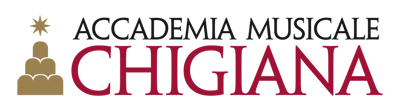 DELEGAProxyIl sottoscritto ____________________________________________________ The undersignednato a ________________________         il  _________________________ born in					        on		e residente a ______________________      via __________________________________and resident in				              streetdelegadelegatesla Fondazione Accademia Musicale Chigiana Onlus ad espletare le pratiche relative la richiesta dei codici fiscale e previdenziale italiani per suo contothe Foundation Accademia Musicale Chigiana Onlus to settle on his/her behalf the matters relative to the request for Italian fiscal and social security codes____________________firma signatureAllegare copia di un documento d’identità validoPlease attach copy of a valid identity document